Apêndice E: rótulo de mídia para artigos científicos (EDITÁVEL)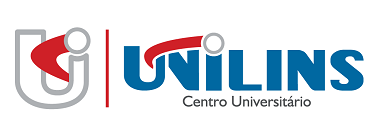 